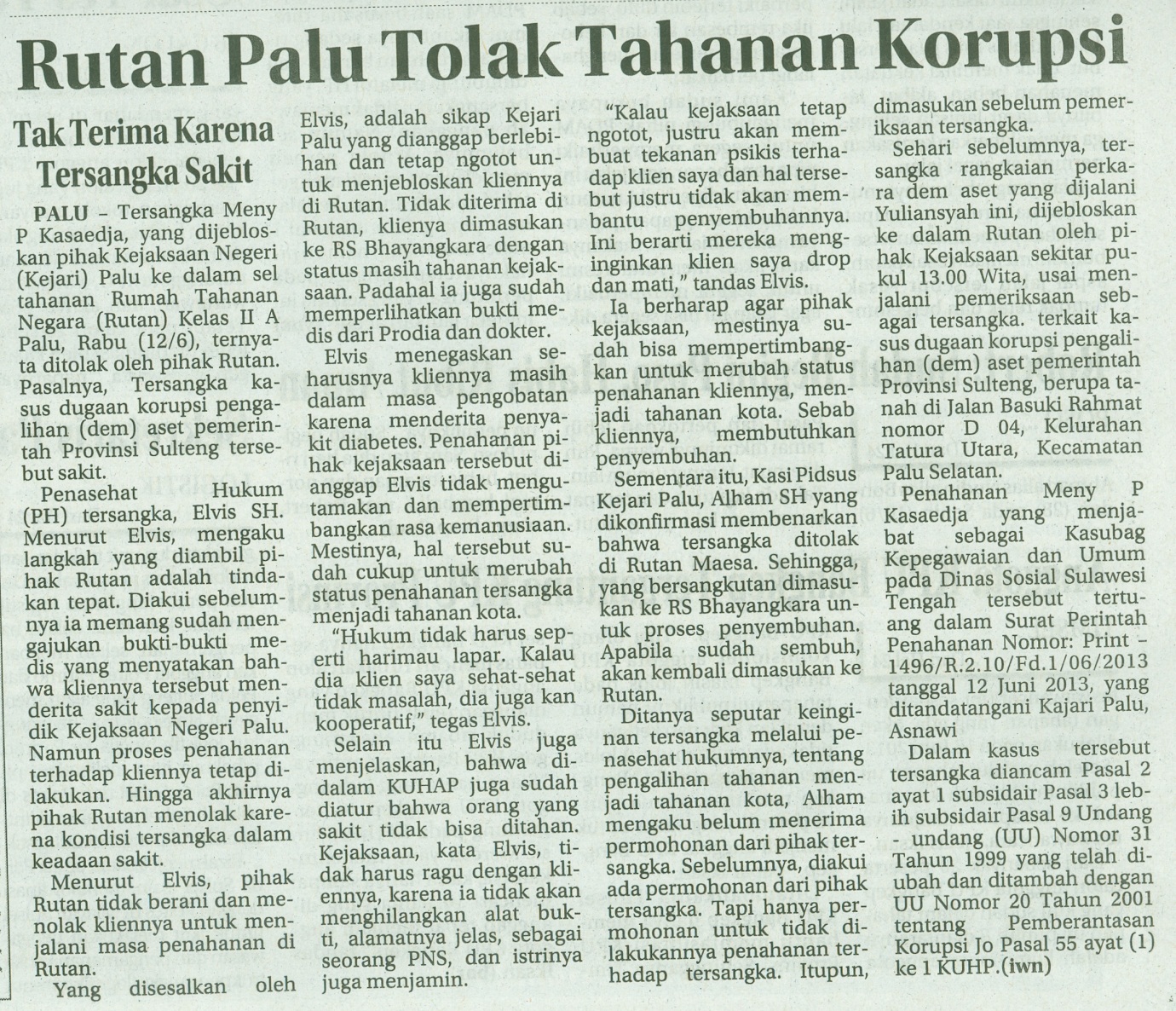 Harian    	:Radar SultengKasubaudSulteng IHari, tanggal:Jumat, 14 Juni 2013KasubaudSulteng IKeterangan:Halaman 21  Kolom 15-18 KasubaudSulteng IEntitas:Provinsi Sulawesi TengahKasubaudSulteng I